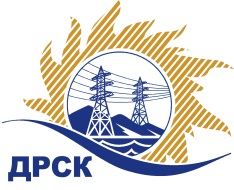 Акционерное Общество«Дальневосточная распределительная сетевая  компания»Протокол процедуры вскрытия поступивших конвертов с заявками участников на переторжкуСПОСОБ И ПРЕДМЕТ ЗАКУПКИ: Открытый запрос предложений: «ПИР «Строительство склада базы БелРЭС, филиал "АЭС"» закупка 228 ПРИСУТСТВОВАЛИ:  Два члена  постоянно действующей Закупочной комиссии АО «ДРСК» 2 уровня   Информация о результатах вскрытия конвертов:В адрес Организатора закупки 3 (три) заявки на участие в  переторжке, конверты с которыми были размещены в электронном виде на Торговой площадке Системы www.b2b-energo.ru.Вскрытие конвертов было осуществлено в электронном сейфе Организатора закупки на Торговой площадке Системы www.b2b-energo.ru. автоматически.Дата и время начала процедуры вскрытия конвертов с предложениями на участие в переторжке: 14:00 часов благовещенского времени 07.02.2017 г Место проведения процедуры вскрытия конвертов с заявками на участие в переторжке: Торговая площадка Системы www.b2b-energo.ru.В конвертах обнаружены заявки следующих участников:Ответственный секретарь Закупочной комиссии 2 уровня  	                                                        	М.Г. ЕлисееваИсп.Ирдуганова И.Н.397-147irduganova-in@drsk.ru№ 197/УКС-П«07» февраля  2017 г.№п/пНаименование Участника закупки и его адресЦена заявки до переторжки, руб. без НДСЦена заявки после переторжки, руб. без НДС1ООО "АПМ" (675000, Россия, Амурская область, г. Благовещенск, ул. Пролетарская, д. 105, офис 1)774 586,00766 115,002ОАО "Амургражданпроект" (675000, Россия, Амурская обл., г. Благовещенск, ул. Зейская, 173)788 664,00698 160,003ООО "АСК "БАРС" (664074, Россия, Иркутская обл., г. Иркутск, ул. Флюкова, д. 37)780 000,00582 166,20 